В срок с 22 по 26 октября  2018 года председателем  контрольно-счетного отдела проведена финансово-экономическая экспертиза на постановление Администрации  муниципального образования «Можгинский район» «Об  утверждении отчета об исполнении бюджета  муниципального образования «Можгинский район» за 9 месяцев  2018 года».1. Бюджет района за 9 месяцев 2018 года исполнялся в соответствии с требованиями и нормами действующего бюджетного законодательства и  муниципальными правовыми актами.2 Согласно данных отчета об исполнении бюджета района  доходы при плане- 712 766,2 тыс. руб., уточненном- 780 926,6 тыс.руб., за 9 месяцев поступили в сумме 584 660,0  тыс. рублей или   82,0 % от плана и 74,9 % от уточненных назначений. В сравнении с аналогичным периодом 2017 года доходы за 9 месяцев 2018г. выше на 67 023,6 тыс. руб. Структура исполненных доходов бюджета района за 9 месяцев 2018 года:- налоговые доходы в сумме 140 056,6 тыс.руб., или 76,4 % от плановых показателей;- неналоговые доходы в сумме 9 738,3 тыс.руб., или 103 % от плановых показателей;- безвозмездные поступления в сумме 434 865,1 тыс.руб., или 83,6 %.Налоговая недоимка по налогам, сборам и иным обязательным платежам по состоянию на 01.10.2018 года составила в сумме  222,7 тыс.руб., т.е. уменьшилась на 101,8 тыс.руб. к уровню  аналогичного периода 2017г. Расходы при плане - 712 766,2 тыс.руб., уточненном – 784 937,2 тыс.руб., за 9 месяцев 2018г. составили в сумме 553 740,0  тыс. рублей, или 77,7% от плановых и  70,5% от уточненных бюджетных ассигнований, Анализируя расходы бюджета района, следует отметить, что за 9 месяцев 2018 года  расходы превысили  75% уровень от плановых назначений по следующим разделам: «Национальная оборона» - 100,0%; «Национальная экономика» - 87,7%; «Образование» - 80,3%;  «Социальная политика»- 77,6%; «Физическая культура и спорт»- 86,3%.  Следует отметить низкий процент исполнения по разделу «жилищно-коммунальному хозяйству» –44,7% от плановых и 9,4% от уточненных бюджетных ассигнований. За 9 месяцев 2018 года в сравнении с аналогичным периодом прошлого года  по шести расходным источникам наблюдается понижение  и по четырем источникам повышение.Анализом показателей объема бюджетных ассигнований на реализацию муниципальных  программ, предусмотренных к финансированию за счет средств бюджета района выявлено, что  расходы  превысили  75,0 % уровень от плановых  назначений по муниципальным программам: «Развитие образования и воспитания» - 80,7%;  «Содержание и развитие муниципального хозяйства» - 91,0%; «Энергосбережение и повышение энергетической эффективности муниципального образования «Можгинский район» - 78,5%. Низкий процент исполнения по  муниципальным программам:  «Создание условий для устойчивого экономического развития»- 51,4%;  «Комплексные меры противодействия немедицинскому потреблению наркотических средств и их незаконному оборот» - 43,6%. Также следует отметить, что в сравнении с аналогичным периодом прошлого года за 9 месяцев 2018 года по пяти  из одиннадцати  муниципальных программ наблюдается увеличение объемов, по 6 программам уменьшение. Бюджетные ассигнования  на финансовое обеспечение  непрограммных направлений деятельности при плане – 4 126,8 тыс.руб., уточненном - 5 691,7  тыс.руб., за 9 месяцев  исполнены в сумме 3 589,4 тыс. руб., или 87,0% от плана и 63,1 % от уточненного плана.За 9 месяцев   бюджет района  по доходам в сумме 584 660,0 тыс.руб. расходам в сумме 553 740,0 тыс.руб. исполнен с профицитом в сумме 30 920,0 тыс.руб., что соответствует Отчету   ф.  0503117. Верхний предел муниципального внутреннего долга МО «Можгинский район» на 1 января 2019 года  установлен в сумме 25 800 тыс.руб., фактически на 01.10.2018 года объем муниципального долга МО «Можгинский район» составил 25 799,4 тыс.руб., что   не превышает предельный объём муниципального долга, установленный статьей 1 Решения о бюджете на 2018 год. В течение 9 месяцев на обслуживание  муниципального долга расходы составили в сумме 14,8 тыс.руб.3. Замечания финансово-экономического характера отсутствуют.Контрольно-счетным отделом   предложен ряд мероприятий  в целях обеспечения полноты учета налогоплательщиков и увеличения доходной базы  района.Представление по результатам экспертно-аналитического мероприятия не направлялось.исп. председатель КСО Т.А. Пантелеева.КОНТРОЛЬНО-СЧЕТНЫЙ ОТДЕЛ
МУНИЦИПАЛЬНОГО ОБРАЗОВАНИЯ «МОЖГИНСКИЙ РАЙОН»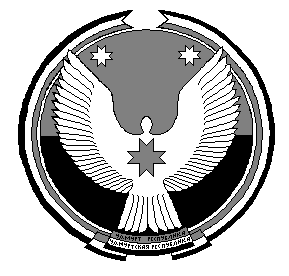 «МОЖГА  ЁРОС»МУНИЦИПАЛ  КЫЛДЫТЭЛЭН ЭСКЕРОНЪЯНО ЛЫДЪЯНЪЯ  ЁЗЭТЭЗ